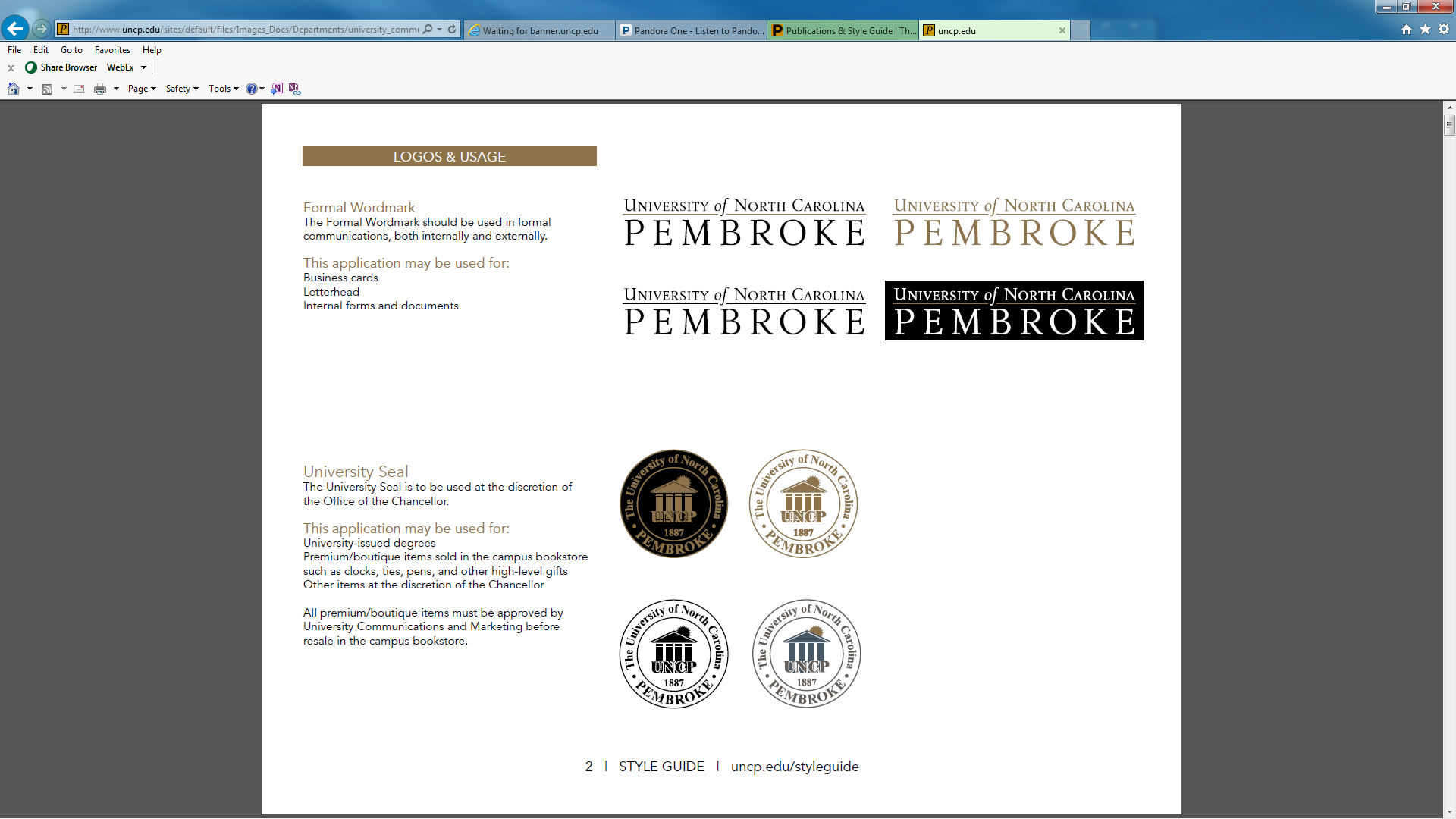 Sales and Services Activity QuestionnaireSales and Services Activity QuestionnaireSales and Services Activity QuestionnaireSales and Services Activity QuestionnaireSales and Services Activity QuestionnaireSales and Services Activity QuestionnaireSales and Services Activity QuestionnaireSales and Services Activity QuestionnaireSales and Services Activity QuestionnaireSales and Services Activity QuestionnaireSales and Services Activity QuestionnaireSales and Services Activity QuestionnaireSales and Services Activity QuestionnaireSales and Services Activity QuestionnaireSales and Services Activity QuestionnaireSales and Services Activity QuestionnaireRequesting Department:Requesting Department:Requesting Department:Requesting Department:Date:Date:Date:Date:Date:Date:Date:Date:Date:Date:Recommended Fund Title:Recommended Fund Title:Recommended Fund Title:Recommended Fund Title:Check-off Revenue Sources Associated with This New Fund:Check-off Revenue Sources Associated with This New Fund:Check-off Revenue Sources Associated with This New Fund:Check-off Revenue Sources Associated with This New Fund:Check-off Revenue Sources Associated with This New Fund:Check-off Revenue Sources Associated with This New Fund:Check-off Revenue Sources Associated with This New Fund:Check-off Revenue Sources Associated with This New Fund:Check-off Revenue Sources Associated with This New Fund:Check-off Revenue Sources Associated with This New Fund:Check-off Revenue Sources Associated with This New Fund:Check-off Revenue Sources Associated with This New Fund:Check-off Revenue Sources Associated with This New Fund:Check-off Revenue Sources Associated with This New Fund:Check-off Revenue Sources Associated with This New Fund:Check-off Revenue Sources Associated with This New Fund:Check-off Revenue Sources Associated with This New Fund:Check-off Revenue Sources Associated with This New Fund:Check-off Revenue Sources Associated with This New Fund:Check-off Revenue Sources Associated with This New Fund:Check-off Revenue Sources Associated with This New Fund:Check-off Revenue Sources Associated with This New Fund:Check-off Revenue Sources Associated with This New Fund:Check-off Revenue Sources Associated with This New Fund:Sales: University, Public, or BothSales: University, Public, or BothSales: University, Public, or BothSales: University, Public, or BothSales: University, Public, or BothSales: University, Public, or BothSales: University, Public, or BothSales: University, Public, or BothSales of Items to the Public such as Bookstores or Gift shops:Sales of Items to the Public such as Bookstores or Gift shops:Sales of Items to the Public such as Bookstores or Gift shops:Sales of Items to the Public such as Bookstores or Gift shops:Sales of Items to the Public such as Bookstores or Gift shops:Sales of Items to the Public such as Bookstores or Gift shops:Sales of Items to the Public such as Bookstores or Gift shops:Describe:Describe:Describe:Merchandising OperationsMerchandising OperationsMerchandising OperationsMerchandising OperationsMerchandising OperationsMerchandising OperationsMerchandising OperationsDescribe:Describe:Describe:Other: Such as books, works of art, or publications, etc.Other: Such as books, works of art, or publications, etc.Other: Such as books, works of art, or publications, etc.Other: Such as books, works of art, or publications, etc.Other: Such as books, works of art, or publications, etc.Other: Such as books, works of art, or publications, etc.Other: Such as books, works of art, or publications, etc.Describe:Describe:Describe:Catering and Food Service sales to the PublicCatering and Food Service sales to the PublicCatering and Food Service sales to the PublicCatering and Food Service sales to the PublicCatering and Food Service sales to the PublicCatering and Food Service sales to the PublicCatering and Food Service sales to the PublicDescribe:Describe:Describe:Services:Services:Services:Services:Services:Services:Services:Services:A service provided to the University:A service provided to the University:A service provided to the University:A service provided to the University:A service provided to the University:A service provided to the University:A service provided to the University:Describe:Describe:Describe:A service provided to the University & the Public:A service provided to the University & the Public:A service provided to the University & the Public:A service provided to the University & the Public:A service provided to the University & the Public:A service provided to the University & the Public:A service provided to the University & the Public:Describe:Describe:Describe:A service provided to the Public:A service provided to the Public:A service provided to the Public:A service provided to the Public:A service provided to the Public:A service provided to the Public:A service provided to the Public:Describe:Describe:Describe:Advertising/Sponsorship:Advertising/Sponsorship:Advertising/Sponsorship:Advertising/Sponsorship:Advertising/Sponsorship:Advertising/Sponsorship:Advertising/Sponsorship:Advertising/Sponsorship:Describe:Describe:Describe:Rental/Leasing – Facilities:Rental/Leasing – Facilities:Rental/Leasing – Facilities:Rental/Leasing – Facilities:Rental/Leasing – Facilities:Rental/Leasing – Facilities:Rental/Leasing – Facilities:Rental/Leasing – Facilities:Dormitory Rentals to the Public:Dormitory Rentals to the Public:Dormitory Rentals to the Public:Dormitory Rentals to the Public:Dormitory Rentals to the Public:Dormitory Rentals to the Public:Dormitory Rentals to the Public:Describe:Describe:Describe:Athletic Facilities use for non-University events and Recreational Facilities by the Public:Athletic Facilities use for non-University events and Recreational Facilities by the Public:Athletic Facilities use for non-University events and Recreational Facilities by the Public:Athletic Facilities use for non-University events and Recreational Facilities by the Public:Athletic Facilities use for non-University events and Recreational Facilities by the Public:Athletic Facilities use for non-University events and Recreational Facilities by the Public:Athletic Facilities use for non-University events and Recreational Facilities by the Public:Describe:Describe:Describe:Other University Facilities or Grounds rentals:Other University Facilities or Grounds rentals:Other University Facilities or Grounds rentals:Other University Facilities or Grounds rentals:Other University Facilities or Grounds rentals:Other University Facilities or Grounds rentals:Other University Facilities or Grounds rentals:Describe:Describe:Describe:Entertainment Events:Entertainment Events:Entertainment Events:Entertainment Events:Entertainment Events:Entertainment Events:Entertainment Events:Entertainment Events:Describe:Describe:Describe:Participation or ownership in a partnership orJoint venture with a non-University entityParticipation or ownership in a partnership orJoint venture with a non-University entityParticipation or ownership in a partnership orJoint venture with a non-University entityParticipation or ownership in a partnership orJoint venture with a non-University entityParticipation or ownership in a partnership orJoint venture with a non-University entityParticipation or ownership in a partnership orJoint venture with a non-University entityParticipation or ownership in a partnership orJoint venture with a non-University entityParticipation or ownership in a partnership orJoint venture with a non-University entityDescribe:Describe:Describe:Other Sales and Services Provided to the PublicOther Sales and Services Provided to the PublicOther Sales and Services Provided to the PublicOther Sales and Services Provided to the PublicOther Sales and Services Provided to the PublicOther Sales and Services Provided to the PublicOther Sales and Services Provided to the PublicOther Sales and Services Provided to the PublicDescribe:Describe:Describe:Other Activities that are not directly related to the tax-exempt purposes of the University (Education, Research, and Public Service)Other Activities that are not directly related to the tax-exempt purposes of the University (Education, Research, and Public Service)Other Activities that are not directly related to the tax-exempt purposes of the University (Education, Research, and Public Service)Other Activities that are not directly related to the tax-exempt purposes of the University (Education, Research, and Public Service)Other Activities that are not directly related to the tax-exempt purposes of the University (Education, Research, and Public Service)Other Activities that are not directly related to the tax-exempt purposes of the University (Education, Research, and Public Service)Other Activities that are not directly related to the tax-exempt purposes of the University (Education, Research, and Public Service)Other Activities that are not directly related to the tax-exempt purposes of the University (Education, Research, and Public Service)Other Activities that are not directly related to the tax-exempt purposes of the University (Education, Research, and Public Service)Other Activities that are not directly related to the tax-exempt purposes of the University (Education, Research, and Public Service)Other Activities that are not directly related to the tax-exempt purposes of the University (Education, Research, and Public Service)Other Activities that are not directly related to the tax-exempt purposes of the University (Education, Research, and Public Service)Other Activities that are not directly related to the tax-exempt purposes of the University (Education, Research, and Public Service)Other Activities that are not directly related to the tax-exempt purposes of the University (Education, Research, and Public Service)Other Activities that are not directly related to the tax-exempt purposes of the University (Education, Research, and Public Service)Other Activities that are not directly related to the tax-exempt purposes of the University (Education, Research, and Public Service)Other Activities that are not directly related to the tax-exempt purposes of the University (Education, Research, and Public Service)Other Activities that are not directly related to the tax-exempt purposes of the University (Education, Research, and Public Service)Other Activities that are not directly related to the tax-exempt purposes of the University (Education, Research, and Public Service)Other Activities that are not directly related to the tax-exempt purposes of the University (Education, Research, and Public Service)Other Activities that are not directly related to the tax-exempt purposes of the University (Education, Research, and Public Service)Other Activities that are not directly related to the tax-exempt purposes of the University (Education, Research, and Public Service)Other Activities that are not directly related to the tax-exempt purposes of the University (Education, Research, and Public Service)Describe:Describe:Describe:Describe:Describe:Describe:Describe:Describe:Describe:Describe:Describe:Describe:Describe:Describe:Describe:Describe:Describe:Describe:Describe:Describe:Describe:Describe:Describe:Describe:Revenue Source AllocationRevenue Source AllocationRevenue Source AllocationRevenue Source AllocationRevenue Source AllocationRevenue Source AllocationRevenue Source AllocationRevenue Source AllocationRevenue Source AllocationRevenue Source AllocationRevenue Source AllocationRevenue Source AllocationRevenue Source AllocationRevenue Source AllocationRevenue Source AllocationRevenue Source AllocationRevenue Source AllocationRevenue Source AllocationRevenue Source AllocationRevenue Source AllocationRevenue Source AllocationRevenue Source AllocationRevenue Source AllocationRevenue Source AllocationEstimated Annual Receipts:Estimated Annual Receipts:Estimated Annual Receipts:Estimated Annual Receipts:On-Campus Sources (check if applicable)On-Campus Sources (check if applicable)On-Campus Sources (check if applicable)On-Campus Sources (check if applicable)On-Campus Sources (check if applicable)On-Campus Sources (check if applicable)On-Campus Sources (check if applicable)On-Campus Sources (check if applicable)Off-Campus Sources (check if applicable)Off-Campus Sources (check if applicable)Off-Campus Sources (check if applicable)Off-Campus Sources (check if applicable)Off-Campus Sources (check if applicable)Off-Campus Sources (check if applicable)Off-Campus Sources (check if applicable)Off-Campus Sources (check if applicable)Off-Campus Sources (check if applicable)Off-Campus Sources (check if applicable)Off-Campus Sources (check if applicable)Off-Campus Sources (check if applicable)$ Yr. 1$ Yr. 1Charges to Students, Faculty, or StaffCharges to Students, Faculty, or StaffCharges to Students, Faculty, or StaffCharges to Students, Faculty, or StaffCharges to Students, Faculty, or StaffCharges to Students, Faculty, or StaffCharges to Students, Faculty, or StaffCharges to AlumniCharges to AlumniCharges to AlumniCharges to AlumniCharges to AlumniCharges to AlumniCharges to AlumniCharges to AlumniCharges to AlumniCharges to Alumni$ Yr. 2$ Yr. 2Charges to State Appropriation FundsCharges to State Appropriation FundsCharges to State Appropriation FundsCharges to State Appropriation FundsCharges to State Appropriation FundsCharges to State Appropriation FundsCharges to State Appropriation FundsCharges to Other UniversitiesCharges to Other UniversitiesCharges to Other UniversitiesCharges to Other UniversitiesCharges to Other UniversitiesCharges to Other UniversitiesCharges to Other UniversitiesCharges to Other UniversitiesCharges to Other UniversitiesCharges to Other Universities$ Yr. 3$ Yr. 3Student Activity ProgramsStudent Activity ProgramsStudent Activity ProgramsStudent Activity ProgramsStudent Activity ProgramsStudent Activity ProgramsStudent Activity ProgramsCharges to General PublicCharges to General PublicCharges to General PublicCharges to General PublicCharges to General PublicCharges to General PublicCharges to General PublicCharges to General PublicCharges to General PublicCharges to General Public$ After$ AfterCharges to Student or Institutional Auxiliaries/ServicesCharges to Student or Institutional Auxiliaries/ServicesCharges to Student or Institutional Auxiliaries/ServicesCharges to Student or Institutional Auxiliaries/ServicesCharges to Student or Institutional Auxiliaries/ServicesCharges to Student or Institutional Auxiliaries/ServicesCharges to Student or Institutional Auxiliaries/ServicesCharges to Governmental EntitiesCharges to Governmental EntitiesCharges to Governmental EntitiesCharges to Governmental EntitiesCharges to Governmental EntitiesCharges to Governmental EntitiesCharges to Governmental EntitiesCharges to Governmental EntitiesCharges to Governmental EntitiesCharges to Governmental EntitiesSource Allocation:Source Allocation:Source Allocation:Source Allocation:Other Contracts/Agreements to Outside EntitiesOther Contracts/Agreements to Outside EntitiesOther Contracts/Agreements to Outside EntitiesOther Contracts/Agreements to Outside EntitiesOther Contracts/Agreements to Outside EntitiesOther Contracts/Agreements to Outside EntitiesOther Contracts/Agreements to Outside EntitiesCharges to Not-For-Profit EntitiesCharges to Not-For-Profit EntitiesCharges to Not-For-Profit EntitiesCharges to Not-For-Profit EntitiesCharges to Not-For-Profit EntitiesCharges to Not-For-Profit EntitiesCharges to Not-For-Profit EntitiesCharges to Not-For-Profit EntitiesCharges to Not-For-Profit EntitiesCharges to Not-For-Profit Entities% From On-Campus Sources: % From On-Campus Sources: % From On-Campus Sources: Agency / Funds Held for Others Agency / Funds Held for Others Agency / Funds Held for Others Agency / Funds Held for Others Agency / Funds Held for Others Agency / Funds Held for Others Agency / Funds Held for Others Charges to For-Profit OrganizationsCharges to For-Profit OrganizationsCharges to For-Profit OrganizationsCharges to For-Profit OrganizationsCharges to For-Profit OrganizationsCharges to For-Profit OrganizationsCharges to For-Profit OrganizationsCharges to For-Profit OrganizationsCharges to For-Profit OrganizationsCharges to For-Profit Organizations% From Off-Campus Sources:% From Off-Campus Sources:% From Off-Campus Sources:Foundation Operating, Gift or Endowment SpendingFoundation Operating, Gift or Endowment SpendingFoundation Operating, Gift or Endowment SpendingFoundation Operating, Gift or Endowment SpendingFoundation Operating, Gift or Endowment SpendingFoundation Operating, Gift or Endowment SpendingFoundation Operating, Gift or Endowment SpendingOtherOtherOtherOtherOtherOtherOtherOtherOtherOtherFrequency of Activity (Daily, Weekly, Monthly or Occasionally):Frequency of Activity (Daily, Weekly, Monthly or Occasionally):Frequency of Activity (Daily, Weekly, Monthly or Occasionally):Frequency of Activity (Daily, Weekly, Monthly or Occasionally):University Unrestricted/ Restricted Gifts or Endowment SpendingUniversity Unrestricted/ Restricted Gifts or Endowment SpendingUniversity Unrestricted/ Restricted Gifts or Endowment SpendingUniversity Unrestricted/ Restricted Gifts or Endowment SpendingUniversity Unrestricted/ Restricted Gifts or Endowment SpendingUniversity Unrestricted/ Restricted Gifts or Endowment SpendingUniversity Unrestricted/ Restricted Gifts or Endowment SpendingCharges to Departments/ DivisionsCharges to Departments/ DivisionsCharges to Departments/ DivisionsCharges to Departments/ DivisionsCharges to Departments/ DivisionsCharges to Departments/ DivisionsCharges to Departments/ DivisionsWill This Activity be in Competition with Private Local Businesses?Will This Activity be in Competition with Private Local Businesses?Will This Activity be in Competition with Private Local Businesses?Will This Activity be in Competition with Private Local Businesses?Will This Activity be in Competition with Private Local Businesses?Will This Activity be in Competition with Private Local Businesses?Will This Activity be in Competition with Private Local Businesses?Will This Activity be in Competition with Private Local Businesses?Will This Activity be in Competition with Private Local Businesses?Will This Activity be in Competition with Private Local Businesses?Will This Activity be in Competition with Private Local Businesses?Will This Activity be in Competition with Private Local Businesses?Will This Activity be in Competition with Private Local Businesses?Will This Activity be in Competition with Private Local Businesses?Will This Activity be in Competition with Private Local Businesses?Will This Activity be in Competition with Private Local Businesses?YesYesNoNoIntent of Revenue Generation:Intent of Revenue Generation:Intent of Revenue Generation:Intent of Revenue Generation:Intent of Revenue Generation:Cover ExpensesCover ExpensesCover ExpensesCover ExpensesEarn a Profit Over ExpensesEarn a Profit Over ExpensesEarn a Profit Over ExpensesEarn a Profit Over ExpensesEarn a Profit Over ExpensesEarn a Profit Over ExpensesEarn a Profit Over ExpensesEarn a Profit Over ExpensesEarn a Profit Over ExpensesEarn a Profit Over ExpensesEarn a Profit Over ExpensesUse of University Resources to Support the Sales/Services Activity:Use of University Resources to Support the Sales/Services Activity:Use of University Resources to Support the Sales/Services Activity:Use of University Resources to Support the Sales/Services Activity:Use of University Resources to Support the Sales/Services Activity:Use of University Resources to Support the Sales/Services Activity:Use of University Resources to Support the Sales/Services Activity:Use of University Resources to Support the Sales/Services Activity:Use of University Resources to Support the Sales/Services Activity:Use of University Resources to Support the Sales/Services Activity:Use of University Resources to Support the Sales/Services Activity:Use of University Resources to Support the Sales/Services Activity:Use of University Resources to Support the Sales/Services Activity:Use of University Resources to Support the Sales/Services Activity:Use of University Resources to Support the Sales/Services Activity:Use of University Resources to Support the Sales/Services Activity:Use of University Resources to Support the Sales/Services Activity:Use of University Resources to Support the Sales/Services Activity:Use of University Resources to Support the Sales/Services Activity:Use of University Resources to Support the Sales/Services Activity:Use of University Resources to Support the Sales/Services Activity:Use of University Resources to Support the Sales/Services Activity:Use of University Resources to Support the Sales/Services Activity:Use of University Resources to Support the Sales/Services Activity:List all University employees (faculty and staff) whose efforts directly benefit this activity that are paid from other funds, the estimated time that the employee will spend toward the activity, and the fund paying the employee’s time and effort:List all University employees (faculty and staff) whose efforts directly benefit this activity that are paid from other funds, the estimated time that the employee will spend toward the activity, and the fund paying the employee’s time and effort:List all University employees (faculty and staff) whose efforts directly benefit this activity that are paid from other funds, the estimated time that the employee will spend toward the activity, and the fund paying the employee’s time and effort:List all University employees (faculty and staff) whose efforts directly benefit this activity that are paid from other funds, the estimated time that the employee will spend toward the activity, and the fund paying the employee’s time and effort:List all University employees (faculty and staff) whose efforts directly benefit this activity that are paid from other funds, the estimated time that the employee will spend toward the activity, and the fund paying the employee’s time and effort:List all University employees (faculty and staff) whose efforts directly benefit this activity that are paid from other funds, the estimated time that the employee will spend toward the activity, and the fund paying the employee’s time and effort:List all University employees (faculty and staff) whose efforts directly benefit this activity that are paid from other funds, the estimated time that the employee will spend toward the activity, and the fund paying the employee’s time and effort:List all University employees (faculty and staff) whose efforts directly benefit this activity that are paid from other funds, the estimated time that the employee will spend toward the activity, and the fund paying the employee’s time and effort:List all University employees (faculty and staff) whose efforts directly benefit this activity that are paid from other funds, the estimated time that the employee will spend toward the activity, and the fund paying the employee’s time and effort:List all University employees (faculty and staff) whose efforts directly benefit this activity that are paid from other funds, the estimated time that the employee will spend toward the activity, and the fund paying the employee’s time and effort:List all University employees (faculty and staff) whose efforts directly benefit this activity that are paid from other funds, the estimated time that the employee will spend toward the activity, and the fund paying the employee’s time and effort:List all University employees (faculty and staff) whose efforts directly benefit this activity that are paid from other funds, the estimated time that the employee will spend toward the activity, and the fund paying the employee’s time and effort:List all University employees (faculty and staff) whose efforts directly benefit this activity that are paid from other funds, the estimated time that the employee will spend toward the activity, and the fund paying the employee’s time and effort:List all University employees (faculty and staff) whose efforts directly benefit this activity that are paid from other funds, the estimated time that the employee will spend toward the activity, and the fund paying the employee’s time and effort:List all University employees (faculty and staff) whose efforts directly benefit this activity that are paid from other funds, the estimated time that the employee will spend toward the activity, and the fund paying the employee’s time and effort:List all University employees (faculty and staff) whose efforts directly benefit this activity that are paid from other funds, the estimated time that the employee will spend toward the activity, and the fund paying the employee’s time and effort:List all University employees (faculty and staff) whose efforts directly benefit this activity that are paid from other funds, the estimated time that the employee will spend toward the activity, and the fund paying the employee’s time and effort:List all University employees (faculty and staff) whose efforts directly benefit this activity that are paid from other funds, the estimated time that the employee will spend toward the activity, and the fund paying the employee’s time and effort:List all University employees (faculty and staff) whose efforts directly benefit this activity that are paid from other funds, the estimated time that the employee will spend toward the activity, and the fund paying the employee’s time and effort:List all University employees (faculty and staff) whose efforts directly benefit this activity that are paid from other funds, the estimated time that the employee will spend toward the activity, and the fund paying the employee’s time and effort:List all University employees (faculty and staff) whose efforts directly benefit this activity that are paid from other funds, the estimated time that the employee will spend toward the activity, and the fund paying the employee’s time and effort:List all University employees (faculty and staff) whose efforts directly benefit this activity that are paid from other funds, the estimated time that the employee will spend toward the activity, and the fund paying the employee’s time and effort:List all University employees (faculty and staff) whose efforts directly benefit this activity that are paid from other funds, the estimated time that the employee will spend toward the activity, and the fund paying the employee’s time and effort:List all University employees (faculty and staff) whose efforts directly benefit this activity that are paid from other funds, the estimated time that the employee will spend toward the activity, and the fund paying the employee’s time and effort:Employee Name:Employee Name:Employee Name:Employee Name:Employee Name:Employee Name:Title:Title:Title:Title:% of Time:% of Time:% of Time:% of Time:% of Time:Paid From Fund:Paid From Fund:Paid From Fund:Paid From Fund:Paid From Fund:Paid From Fund:Paid From Fund:Paid From Fund:Paid From Fund:If equipment, supplies, travel reimbursements or other direct operating expenses will be provided by other funds for this new fund’s expenses, please list the funds, types of expenses, and estimated amounts:If equipment, supplies, travel reimbursements or other direct operating expenses will be provided by other funds for this new fund’s expenses, please list the funds, types of expenses, and estimated amounts:If equipment, supplies, travel reimbursements or other direct operating expenses will be provided by other funds for this new fund’s expenses, please list the funds, types of expenses, and estimated amounts:If equipment, supplies, travel reimbursements or other direct operating expenses will be provided by other funds for this new fund’s expenses, please list the funds, types of expenses, and estimated amounts:If equipment, supplies, travel reimbursements or other direct operating expenses will be provided by other funds for this new fund’s expenses, please list the funds, types of expenses, and estimated amounts:If equipment, supplies, travel reimbursements or other direct operating expenses will be provided by other funds for this new fund’s expenses, please list the funds, types of expenses, and estimated amounts:If equipment, supplies, travel reimbursements or other direct operating expenses will be provided by other funds for this new fund’s expenses, please list the funds, types of expenses, and estimated amounts:If equipment, supplies, travel reimbursements or other direct operating expenses will be provided by other funds for this new fund’s expenses, please list the funds, types of expenses, and estimated amounts:If equipment, supplies, travel reimbursements or other direct operating expenses will be provided by other funds for this new fund’s expenses, please list the funds, types of expenses, and estimated amounts:If equipment, supplies, travel reimbursements or other direct operating expenses will be provided by other funds for this new fund’s expenses, please list the funds, types of expenses, and estimated amounts:If equipment, supplies, travel reimbursements or other direct operating expenses will be provided by other funds for this new fund’s expenses, please list the funds, types of expenses, and estimated amounts:If equipment, supplies, travel reimbursements or other direct operating expenses will be provided by other funds for this new fund’s expenses, please list the funds, types of expenses, and estimated amounts:If equipment, supplies, travel reimbursements or other direct operating expenses will be provided by other funds for this new fund’s expenses, please list the funds, types of expenses, and estimated amounts:If equipment, supplies, travel reimbursements or other direct operating expenses will be provided by other funds for this new fund’s expenses, please list the funds, types of expenses, and estimated amounts:If equipment, supplies, travel reimbursements or other direct operating expenses will be provided by other funds for this new fund’s expenses, please list the funds, types of expenses, and estimated amounts:If equipment, supplies, travel reimbursements or other direct operating expenses will be provided by other funds for this new fund’s expenses, please list the funds, types of expenses, and estimated amounts:If equipment, supplies, travel reimbursements or other direct operating expenses will be provided by other funds for this new fund’s expenses, please list the funds, types of expenses, and estimated amounts:If equipment, supplies, travel reimbursements or other direct operating expenses will be provided by other funds for this new fund’s expenses, please list the funds, types of expenses, and estimated amounts:If equipment, supplies, travel reimbursements or other direct operating expenses will be provided by other funds for this new fund’s expenses, please list the funds, types of expenses, and estimated amounts:If equipment, supplies, travel reimbursements or other direct operating expenses will be provided by other funds for this new fund’s expenses, please list the funds, types of expenses, and estimated amounts:If equipment, supplies, travel reimbursements or other direct operating expenses will be provided by other funds for this new fund’s expenses, please list the funds, types of expenses, and estimated amounts:If equipment, supplies, travel reimbursements or other direct operating expenses will be provided by other funds for this new fund’s expenses, please list the funds, types of expenses, and estimated amounts:If equipment, supplies, travel reimbursements or other direct operating expenses will be provided by other funds for this new fund’s expenses, please list the funds, types of expenses, and estimated amounts:If equipment, supplies, travel reimbursements or other direct operating expenses will be provided by other funds for this new fund’s expenses, please list the funds, types of expenses, and estimated amounts:Explain how the funds incurring these expenses will be reimbursed and the frequency of those reimbursements:Explain how the funds incurring these expenses will be reimbursed and the frequency of those reimbursements:Explain how the funds incurring these expenses will be reimbursed and the frequency of those reimbursements:Explain how the funds incurring these expenses will be reimbursed and the frequency of those reimbursements:Explain how the funds incurring these expenses will be reimbursed and the frequency of those reimbursements:Explain how the funds incurring these expenses will be reimbursed and the frequency of those reimbursements:Explain how the funds incurring these expenses will be reimbursed and the frequency of those reimbursements:Explain how the funds incurring these expenses will be reimbursed and the frequency of those reimbursements:Explain how the funds incurring these expenses will be reimbursed and the frequency of those reimbursements:Explain how the funds incurring these expenses will be reimbursed and the frequency of those reimbursements:Explain how the funds incurring these expenses will be reimbursed and the frequency of those reimbursements:Explain how the funds incurring these expenses will be reimbursed and the frequency of those reimbursements:Explain how the funds incurring these expenses will be reimbursed and the frequency of those reimbursements:Explain how the funds incurring these expenses will be reimbursed and the frequency of those reimbursements:Explain how the funds incurring these expenses will be reimbursed and the frequency of those reimbursements:Explain how the funds incurring these expenses will be reimbursed and the frequency of those reimbursements:Explain how the funds incurring these expenses will be reimbursed and the frequency of those reimbursements:Explain how the funds incurring these expenses will be reimbursed and the frequency of those reimbursements:Explain how the funds incurring these expenses will be reimbursed and the frequency of those reimbursements:Explain how the funds incurring these expenses will be reimbursed and the frequency of those reimbursements:Explain how the funds incurring these expenses will be reimbursed and the frequency of those reimbursements:Explain how the funds incurring these expenses will be reimbursed and the frequency of those reimbursements:Explain how the funds incurring these expenses will be reimbursed and the frequency of those reimbursements:Explain how the funds incurring these expenses will be reimbursed and the frequency of those reimbursements:Will this activity be related to research?Will this activity be related to research?Will this activity be related to research?Will this activity be related to research?Will this activity be related to research?Will this activity be related to research?Will this activity be related to research?Will this activity be related to research?Will this activity be related to research?Will this activity be related to research?Will this activity be related to research?Will this activity be related to research?Will this activity be related to research?Will this activity be related to research?Will this activity be related to research?Will this activity be related to research?Will this activity be related to research?YesYesNoPrepared By:Prepared By:Prepared By:Prepared By:Date:Date:Date:Date:Date:Date:Date:Date:Date:Print Name:Print Name:Print Name:Print Name:Reviewed By:Reviewed By:Reviewed By:Reviewed By:Date:Date:Date:Date:Date:Date:Date:Date:Date:Print Name:Print Name:Print Name:Print Name: